Strategic Plan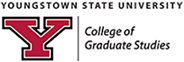 The Graduate Council adopted the strategic plan on January 2022. This plan was developed with the purpose of aligning with and supporting key strategic goals and initiatives of the strategic plan for Youngstown State University.MissionThe College of Graduate Studies prepares diverse and highly skilled professionals, leaders, collaborators, and innovative thinkers through excellence in education, research, and creative field-related learning opportunities.Overview of Key ServicesCollege of Graduate Studies Staff and Administration working with key personnel across the university landscape provide a number of key services in support of graduate education at Youngstown State University.  As such, we assume responsibility for the following key fundamental strategic initiativesAdmission of graduate students Actively promote and maintain a culture of diversity and inclusion and ensure outreach to underserved populationsMaintain and implement graduate policies and proceduresMaintain the YSU Graduate CatalogWork with Graduate Student Advisory Council, Graduate Council and other key stakeholders to enhance the college experience and success of graduate students.Support and recognize high quality graduate education and accreditation effortsCertify graduate students have fulfilled requirements for certificates and academic degreesProvide graduate program marketing in collaboration with Marketing Services, Deans, Faculty, students and others.  This can include web-based, social media, and on and off-site marketing and other recruiting efforts to support graduate programs.Monitor graduate students’ academic progress and communicate accordinglyAdminister the Graduate ScholarshipAdminister Graduate Assistantship/FellowshipsApprove Master’s Theses and Doctoral DissertationsFacilitate continuous review and ongoing improvement of graduate programsAssist colleges, departments, faculty, and other key stakeholders with the development of new graduate programs and the enhancement of current graduate programs.  This includes support and guidance in fulfilling approval processes and adhering to policies and guidelines of the Chancellor’s Council on Graduate Studies (CCGS) and the Ohio Department of Higher Education and the Higher Learning CommissionENROLLMENT MANAGEMENTDevelop and Implement a College Student Recruitment Engagement Plan at the graduate level in Each CollegeReach out to YSU undergraduate students to inform them of opportunities in YSU graduate programs related to their current undergraduate disciplineExpand availability of accelerated (4+1) programs where time and cost to obtain a graduate degree can be minimized Continue marketing and recruiting efforts in select virtual, social media, and on and off-site job and educational venuesDevelop a Strategic Enrollment Plan for Graduate Education Work with faculty to develop new graduate programs that are needed and appropriate to the university mission, the regional need, and the target audience.Work with faculty, chairs and deans to utilize resources to enhance enrollment in current programs where program evaluation suggest warrant such effortsContinue to collaborate with to market programs Deploy graduate assistantships/fellowships strategically to recruit and retain well-qualified and high performing students in diverse disciplinary areas.Continue use of the Graduate Scholarship to recruit highly qualified new graduate students.Develop a Plan and Infrastructure to Increase Undergraduate and Graduate Enrollment through Cyberlearning strategies and opportunitiesORGANIZATIONAL STRUCTURE AND EFFICIENCYDevelop a system for fairness in workload for faculty serving on or chairing graduate thesis and dissertation committeesACADEMIC DISTINCTION AND DISCOVERY OF KNOWLEDGEImplement a continuous, purposeful strategy to improve teaching, learning and national research distinctionWork with Graduate Council members to establish expectations of faculty working with students on thesis and dissertation committeesEstablish university policy and identify funds to provide remission of instructional fees and non-regional surcharge, etc. for all graduate assistantship fellowship stipends that are externally fundedPromote and recognize faculty and graduate student scholarshipPartner with faculty to develop internships, service, experiential and applied learning projects with regional businesses and organizations that provide relevant and meaningful opportunities for students to apply their knowledge in scholarship through field-based training activitiesDEVELOP A CULTURE OF ASSESSMENT AND EVALUATION THAT ENSURES THE OVERALL QUALITY OF ACADEMIC PROGRAMSOngoing Assessment and Evaluation” that ensures the “overall” Quality of Academic ProgramsCollaborate with YSU graduate faculty to complete program effectiveness and enhancement reviews. This can include analyses of relevant and accurate metrics and rubrics to help identify high-quality and efficient graduate programs and to provide related recommendations for program improvement. 